Vocabulary: Measuring Trees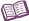 VocabularyCircumference – the distance around a circular object.Cross section – a section that is cut through the middle of a solid object.Diameter – the width of a circle.Drought – period of much lower than normal rainfall. Growth ring – a layer of wood added to a tree trunk during one growing season.During the spring and early summer, trees grow quickly. Wood that forms at this time is light in color and is called early wood.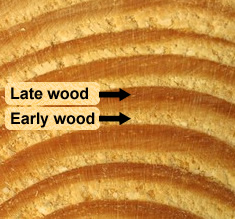 During the late summer and early fall, trees grow slowly. Wood that forms at this time is dark in color and is called late wood. In some tropical locations there is little difference in seasons. Trees that grow there do not form growth rings.Precipitation – water that falls to Earth in the form of rain, snow, sleet, or hail. 